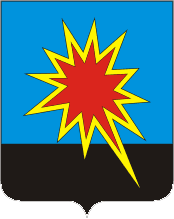 РОССИЙСКАЯ ФЕДЕРАЦИЯКЕМЕРОВСКАЯ ОБЛАСТЬКАЛТАНСКИЙ ГОРОДСКОЙ ОКРУГАДМИНИСТРАЦИЯ КАЛТАНСКОГО ГОРОДСКОГО ОКРУГАРАСПОРЯЖЕНИЕОт 17.09.2013 г.  № 1680-рО проведении праздничных мероприятий, посвященных Международному Дню пожилых людейВ связи с празднованием Международного Дня пожилых людей:1. Утвердить прилагаемый план городских мероприятий, посвященных Международному Дню пожилых людей (приложение № 1).2. Утвердить прилагаемый состав организационного комитета по подготовке и проведению городских мероприятий, посвященных Международному Дню пожилых людей (приложение № 2).3. Утвердить прилагаемую смету расходов на подготовку и проведение городских мероприятий, посвященных Международному Дню пожилых людей (приложение № 3).4. Начальнику финансового управления (Чушкиной В.П.) выделить денежные средства   на подготовку и проведение городских мероприятий согласно утвержденной смете в сумме 110 860  рублей (сто десять тысяч восемьсот шестьдесят рублей), в том числе:- УСЗН администрации Калтанского городского округа по муниципальной  целевой программе  «Социальная поддержка населения  Калтанского городского округа» на 2013-2015годы в сумме 39 450 рублей (тридцать девять тысяч четыреста пятьдесят рублей);- МКУ «Управление культуры» администрации Калтанского городского округа по муниципальной целевой программе «Культура Калтанского городского округа» на 2013 – 2015 годы  в сумме 66 410 рублей (шестьдесят шесть тысяч четыреста десять рублей).- МКУ Управление молодежной политики и спорта Калтанского городского округа в сумме 5 000 (пять тысяч) рублей по программе  «Развитие физической культуры и спорта Калтанского городского округа на 2013-2015 годы».5. Рекомендовать руководителям предприятий, организаций и учреждений всех форм собственности организовать проведение торжественных мероприятий в своих учреждениях с приглашением ветеранов труда, неработающих пенсионеров, проявить особую заботу и внимание к нуждам пожилых людей.7. Обеспечить в средствах массовой информации (Беспальчук В.Н.) освещение материалов о заслуженных ветеранах, о ходе проведения праздничных мероприятий. 8. Контроль исполнения данного распоряжения возложить на заместителя главы Калтанского городского округа по социальным вопросам  А.Б. Клюеву. Глава Калтанского  городского  округа                                                                 И.Ф. Голдинов						                          Приложение № 2Утвержден распоряжением администрации   Калтанского городского округа  От    17.09.2013 г.      №1680-р           Составгородского оргкомитета по подготовкеи проведению городских мероприятий, посвященных Международному Дню пожилых людейКлюева А.Б. – председатель оргкомитета, заместитель Главы Калтанского городского округа  по социальным вопросам;Куликова М.В.– заместитель председателя, начальник УСЗН Администрации  Калтанского городского округа.Члены оргкомитета:Федорченко А.П. – начальник МКУ «Управление молодежной политики и спорта»;Зубенко О.Н.  – председатель городского Совета ветеранов войны и труда (по согласованию);Кречетова В.Н. – главный врач МБУЗ «Центральная городская больница»;Меркулова М.А. – директор МКУ «Управление культуры»;Майер В.В. – заместитель главы Калтанского городского округа по работе с правоохранительными органами и военно-мобилизационной подготовке;Сережкина М.В. – начальник МКУ «Управление образования»;Грудьева О.В. –  директор МКУ «Центр социального обслуживания»;Чушкина В.П. – начальник финансового управления администрации Калтанского городского округа;Шабалин А.А. – начальник отдела МВД России по городу Калтан (по согласованию); Николаева М.В. – управляющий делами – руководитель аппарата;  Шнидорова Н.Е. – Глава администрации с. Сарбала; Коровина С.А. – и.о. Главы администрации п. Малиновка; Ягодкина О.А. – начальник Управления пенсионного фонда   Российской Федерации (по согласованию);Беспальчук В.Н. – директор МАУ «Пресс-Центр г.Калтан»;Жданов Ю.М. – депутат Совета народных депутатов Калтанского городского округа» (по согласованию).Приложение № 1	Утвержден распоряжением администрации   Калтанского городского округа  От   17.09.2013 г.      № 1680-р       План городских мероприятий, посвященных Международному Дню пожилых людейПриложение № 3Утверждена распоряжением администрации   Калтанского городского округа  От  17.09.2013 г.      №  1680-р       Сметарасходов на подготовку и проведение мероприятий,посвященных Международному Дню пожилых людейУправление социальной защиты населенияадминистрации Калтанского городского округаУтверждена распоряжением администрации   Калтанского городского округа  От  17.09.2013 г.     №  1680-р       Сметарасходов на подготовку и проведение мероприятий,посвященных Международному Дню пожилых людейМКУ Управление молодежной политики и спорта Калтанского городского округаУтверждена распоряжением администрации   Калтанского городского округа  От  17.09.2013 г.      №  1680-р       Сметарасходов на подготовку и проведение мероприятий,посвященных Международному Дню пожилых людейМКУ «Управление культуры» администрации Калтанского городского округаНаименование мероприятийСрокиМесто проведенияОтветственные1. Социально-адресная помощь пожилым людям1. Социально-адресная помощь пожилым людям1. Социально-адресная помощь пожилым людям1. Социально-адресная помощь пожилым людям1. Социально-адресная помощь пожилым людям1.1Доставка и вручение овощных наборов малоимущим   гражданамсентябрьпо месту жительстваКуликова М.В.,Федорченко А.П.1.2Оказание адресной помощи одиноким и престарелым жителям городав течение годаадминистрация УСЗНКлюева А.Б.,Шертухов К.А.,Куликова М.В.1.3Оказание волонтерской помощи ветеранам в уборке квартир, копке огородов, доставке овощейв течение года, осень 2013по месту жительстваФедорченко А.П.,Сережкина М.В.1.4Месячник «Здоровье – пожилым людям!»с 01.10.13 по 31.10.13ЛПУМБУЗ «ЦГБ»МБУЗ «ГБ №2»Кречетова В.Н.,Переведенцев А.И.1.5 Активный патронаж на дому одинокопроживающих ветеранов,  лиц пожилого возраста.сентябрь - октябрьпо месту жительстваКречетова В.Н.,Федорченко А.П.1.6Выезд врачей узких специалистов на дом к нетранспортабельным больным людям пожилого возраста, нуждающихся в консультации.октябрь 2013по месту жительстваКречетова В.Н.,Переведенцев А.И.1.7«День открытых дверей» в поликлиниках города08.10.201315.10.2013МБУЗ «ЦГБ»МБУЗ «ГБ №2»п.МалиновкаКречетова В.Н.,Переведенцев А.И.1.8Праздничный обед в стационарном отделении МБУЗ «ЦГБ», в отделении сестринского ухода.01.10.2013МБУЗ «ЦГБ»МБУЗ «ГБ №2»п. МалиновкаКречетова В.Н.,Переведенцев А.И.2. Организационные мероприятия2. Организационные мероприятия2. Организационные мероприятия2. Организационные мероприятия2. Организационные мероприятия2.1Поздравление руководителей города пожилых людей в средствах массовой информациидо 01.10.2013газета «Калтанский вестник»,ТРК «Проспект»Беспальчук В.Н.2.2Цикл передач на ТРК «Проспект» о заслуженных и уважаемых ветеранах городасентябрь - октябрьТРК «Проспект»Беспальчук В.Н.2.3Цикл передач в средствах массовой информации по теме «Здоровье в пожилом возрасте»октябрьТРК «Проспект»Беспальчук В.Н.,Кречетова В.Н.2.4Организация «Горячей линии» по обращениям граждан  пожилого возраста по вопросам лекарственного льготного обеспечения, медицинского обслуживанияоктябрьМБУЗ «ЦГБ»3-04-40МБУЗ «ГБ №2»п. Малиновка3-42-33Кречетова В.Н.,Переведенцев А.И.2.5Организация «Горячей линии» для пенсионеров и инвалидов по вопросам социального обслуживания27.09.2013МКУ «ЦСО»Куликова М.В.2.6Поздравительная почта «Мы гордимся Вами!» (изготовление и вручение ветеранам поздравительных открыток, сувениров)10.09.2013 – 29.09.2013образовательные учрежденияСережкина М.В.3. Торжественно-праздничные мероприятия3. Торжественно-праздничные мероприятия3. Торжественно-праздничные мероприятия3. Торжественно-праздничные мероприятия3. Торжественно-праздничные мероприятия3.1Праздник для ветеранов «Мы дарим Вам тепло своих сердец»01.10.201314.00ДК «Энергетик»Меркулова М.А., Зубенко О.Н.3.2IX городской открытый фестиваль-конкурс народных хоров и ансамблей «Бабье лето»13.10.201312.00ДК «Энергетик»Меркулова М.А.3.3Вечер отдыха «Душа всегда молодая».29.09.201312.00ДК «Прогресс»Меркулова М.А.3.4Концертно-развлекательная программа ко Дню пожилого человека «Пусть голова уже седа, но остается душа молода» 29.09.201313.00ДК «Сюрприз»Меркулова М.А.3.5Концерт «От чистого сердца»29.09.201312.00ДК «Сарбала»Меркулова М.А.3.6Торжественное открытие городской выставки «Моя школа!» по материалам поисковых отрядов01.10.201311.00выставочный зал  «Музей»Меркулова М.А.3.7Встреча руководителей города с ветеранским активом09.10.201311.00выставочный зал  «Музей»Куликова М.В.,Зубенко О.Н.3.8Заседание дискуссионного молодежного клуба «На чем основывается духовная связь между поколениями»25.09.2013ДДТСережкина М.В.4. Спортивно-массовые мероприятия с участием ветеранов4. Спортивно-массовые мероприятия с участием ветеранов4. Спортивно-массовые мероприятия с участием ветеранов4. Спортивно-массовые мероприятия с участием ветеранов4. Спортивно-массовые мероприятия с участием ветеранов4.1Участие команды ветеранов Калтанского городского округа в областных спортивных соревнованиях среди ветеранов28.09.2013- 29.09.2013г. КемеровоФедорченко А.П.,Зубенко О.Н.4.2Матчевые встречи по волейболу, футболу, бильярду среди ветеранов спорта г. Калтан – г. Осинникисентябрь -октябрьс/к «Энергетик»Федорченко А.П.4.3Круглогодичная спартакиада среди первичных организаций ветеранов «Соревнование по дартсу»28.09.2013стадион «Энергетик»Федорченко А.П.,Зубенко О.Н.КБКНаименованиеСумма915 1006 7950404 244 222Доставка   овощных наборов  гражданам пожилого возраста (транспортные расходы)6000,00915 1006 7950405 244 340Доставка овощных наборов (ГСМ)3450,00Приобретение конфет для вручения ветеранам 250 х 12030000,00Итого:39450,00КБКНаименованиеКоличествоСумма914 1101 795 1003 612 241Награждение победителей соревнований по дартсу среди первичных организаций ветеранов войны и труда- коробки конфет4 шт. х 2501000,00914 1101 795 1003 612 241Награждение победителей матчевых встреч по волейболу, футболу, бильярду среди ветеранов спорта - приобретение кубков- приобретение вымпелов3 шт. х 100010 шт. х 1003000,001000,00Итого:5000,00№ п./пКБКНаименование  КоличествоСуммаМБУ Выставочный зал «Музей» КГОМБУ Выставочный зал «Музей» КГОМБУ Выставочный зал «Музей» КГОМБУ Выставочный зал «Музей» КГОМБУ Выставочный зал «Музей» КГО1913 0801 795 0203 612 241 (340)913 0801 795 0203 612 241 (225)913 0801 795 0203 612 241 (340)913 0801 795 0203 612 241 (340)913 0801 795 0203 612 241 (340)фотографиизаправка картриджабумага писчаябумага цветнаяскотч бумажный25 х 60,004 х 650,001 х 180,001 х 400,001 х 120,001 500,002 600,00180,00400,00120,00Итого:Итого:Итого:Итого:4 800,00МБУ  ДК «Энергетик»МБУ  ДК «Энергетик»МБУ  ДК «Энергетик»МБУ  ДК «Энергетик»МБУ  ДК «Энергетик»2913 0801 795 0203 612 241 (340) 913 0801 795 0203 612 241 (290)913 0801 795 0203 612 241 (340)913 0801 795 0203 612 241 (340)913 0801 795 0203 612 241 (340)913 0801 795 0203 612 241 (340)фото- баннерпамятные подарки участникамдипломы участникамчайный стол почетным гостямбатарейкифуршет для угощения ветеранов1 х 1000,0020 х 1000,0020 х 200,0010 х 200,0012 х 35,00250 х 136,761 000,0020 000,004 000,002 000,00420,0034 190,00Итого:Итого:Итого:Итого:61 610,00Всего:Всего:Всего:Всего:66 410,00